Муниципальное бюджетное общеобразовательное учреждениеВечерняя сменная общеобразовательная школа №1»« Рассмотрено»                                                                     «Утверждаю» На заседании МО                                                         Директор МБОУСОШ№ 1                                                                                                                                                                                                       РУКОВОДИТЕЛЬ  МО _________                                                                                       ------------------Щекина Н.А.Протокол №                                                                                Приказ№ _______От ___________              Рабочая программаПо предмету ФИЗИКА11 класс.Учитель: Мельникова Татьяна Геннадьевна.2013г.Пояснительная записка.Рабочая программа, составлена на основании:        Учебного плана МБОУ В(С)ОШ№1» на 2013-2014учебный год;        Инструктивно-методического письма ИДППО  от 16 августа 2006г. «О преподавании учебного предмета «Физика»;        Федерального компонента государственного стандарта общего образования (приказ от 5 марта 2004 год № 1089 «об утверждении федерального компонента государственных стандартов начального общего, основного и среднего (полного) общего образования»);        На основании Примерной программы среднего (полного) общего образования по физике. Базовый уровень 10-11класс. 
Автор программы Г.Я.Мякишев.Главная особенность программы состоит в том, что объединены механические и электромагнитные колебания и волны. Именно такое объединение было реализовано в предшествующих программах. В результате облегчается  трудный первый раздел «Механика» и демонстрируется еще один аспект единства природы.     Данная программа  и составленное тематическое планирование рассчитано на 36 часов; по 1часу физики в неделю в 1и 2 полугодии. Цели изучения физикиИзучение физики в средних (полных) образовательных учреждениях на базовом уровне направлено на достижение следующих целей:освоение знаний о фундаментальных физических законах и принципах, лежащих в основе современной физической картины мира; наиболее важных открытиях в области физики, оказавших определяющее влияние на развитие техники и технологии; методах научного познания природы; овладение умениямипроводить наблюдения, планировать и выполнять эксперименты, выдвигать гипотезы и строить модели, применять полученные знания по физике для объяснения разнообразных физических явлений и свойств веществ; практического использования физических знаний; оценивать достоверность естественнонаучной информации;развитие познавательных интересов, интеллектуальных и творческих способностей в процессе приобретения знаний и умений по физике с использованием различных источников информации и современных информационных технологий;воспитание убежденности в возможности познания законов природы; использования достижений физики на благо развития человеческой цивилизации; необходимости сотрудничества в процессе совместного выполнения задач, уважительного отношения к мнению оппонента при обсуждении проблем естественнонаучного содержания; готовности к морально-этической оценке использования научных достижений, чувства ответственности за защиту окружающей среды;использование приобретенных знаний и умений для решения практических задач повседневной жизни, обеспечения безопасности собственной жизни, рационального природопользования и охраны окружающей среды/              В задачи обучения физике входят:- развитие мышления учащихся, формирование у них умений самостоятельно приобретать и применять знания, наблюдать и объяснять физические явления;- овладение школьными знаниями об экспериментальных фактах, понятиях, законах, теориях, методах физической науки; о современной научной картине мира; о широких возможностях применения физических законов в технике и технологии;- усвоение школьниками идей единства строения материи и неисчерпаемости процесса ее познания, понимание роли практики в познании физических явлений и законов;- формирование познавательного интереса к физике и технике, развитие творческих способностей, осознанных мотивов учения; подготовка к продолжению образования и сознательному выбору профессии.Структура предметаСодержание по темамЗаконы постоянного тока: Сила тока. Закон Ома для участка цепи. Сопротивление. Электрические цепи. Последовательное и параллельное соединение проводников. Работа и мощность тока. Электродвижущая сила. Закон ома для полной цепи.Электрический ток в различных средах:электрический ток в металлах. Зависимость сопротивления  от температуры. Сверхпроводимость. Полупроводники. Собственная и примесная проводимость полупроводников. Р-n переход. Полупроводниковый диод. Транзистор. Электрический ток в жидкостях . Электрический ток в вакууме. Электрический ток в газах.Магнитное поле.  Взаимодействие токов. Магнитное поле. Индукция магнитного поля. Сила Ампера. Сила Лоренца. Магнитное свойство вещества.Электромагнитная индукция.  Правило Ленца. Магнитный поток. Закон электромагнитной индукции. Вихревое  электрическое поле. Самоиндукция. Индуктивность . Энергия магнитного поля. Электромагнитное поле.Электромагнитные колебания Гармонические колебания. Амплитуда, период, частота. Фаза колебаний  . Свободные электромагнитные колебания в контуре. Превращение энергии в колебательном контуре . Собственная частота колебаний в контуре. Автоколебания. Генератор незатухающих колебаний. Переменный ток. Электрический резонанс. Трансформатор.Электромагнитные волны.  Свойства электромагнитных волн. Энергия электромагнитной волны. Плотность потока излучения. Изобретение радио А.С. Поповым. Принцип радиотелефонной связи. Радиолокация.ТРЕБОВАНИЯ К УРОВНЮ
ПОДГОТОВКИ ВЫПУСКНИКОВВ результате изучения физики на базовом уровне ученик должен знать:Электростатика: понятия: Электрический заряд,  электрическое и магнитное поля,  напряженность,  разность потенциалов, напряжение,  электроемкость, диэлектрическая проницаемость, электроемкость, сторонние силы, ЭДС, полупроводник.         Законы и принципы: закон Кулона, закон сохранения заряда, принцип суперпозиции, законы Ома.         Практическое применение: пользоваться электроизмерительными приборами, устройство полупроводников, собирать электрические цепи.Электродинамика: понятия:Магнитное поле, характеристики МП., индукция МП, магнитный поток, магнитная проницаемость, электромагнитная индукция, самоиндукция; индуктивность, электромагнитное поле;Законы и правила:Ампера, Лоренца, ЭМИ, Буравчика, левой руки для тока, левой руки для скорости частицы в МП, правой руки для ЭДС индукции;Формулы:Fa=IBlsinα, Fл=qBvsinα,Уметь применять:правило буравчика для определения направления силы тока и линий индукции магнитного поля, правило левой руки для определения направления силы Ампера и силы Лоренца, тока и скорости частиц в МП, правило правой руки по определению направления ЭДС индукции;Решать задачи:на движение и равновесие заряженных частиц в магнитном поле,на расчет ЭДС индукции, магнитного потока, работы магнитного поля;Производить расчеты:силы Ампера и силы Лоренца, заряда, массы, скорости, энергии частиц, находящихся в магнитном поле; Электромагнитные колебанияЗнать понятия:свободные и вынужденные колебания; гармонические колебания, электромагнитные колебания, колебательный контур, переменный ток, резонанс, трансформатор, волна, электромагнитная волна; рассчитывать:   параметры колебательного контура.Календарно- тематическое планированиеМатериально- методическое обеспечение образовательного процесса.Мякишев Г.Я., БуховцевБ.Б.,Физика: Учеб. Для 10кл. общеобразовательных учреждений. – М.: Просвещение, 2012. Мякишев Г.Я., БуховцевБ.Б.,Физика: Учеб. Для 11кл. общеобразовательных учреждений. – М.: Просвещение, 2012. Сборники задач:           Физика. Задачник. 10-11 кл.: Пособие для общеобразоват. учреждений / Рымкевич А.П. – 7-е изд., стереотип. – М.: Дрофа, 2003. – 192 с.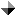            Степанова Г.Н.. Сборник задач по физике: Для 10-11 кл. средней общеобразовательной школы. – Санкт-Петербург, «Специальная литература», 1997.           В.Г. Маркина. Физика 11 класс: поурочные планы по учебнику Г.Я. Мякишева, Б.Б. Буховцева. – Волгоград: Учитель, 2006           Коровин В.А., Степанова Г.Н. Материалы для подготовки и проведения итоговой аттестации выпускников средней (полной) школы по физике. – Дрофа, 2001-2002 Дидактические материалы            Контрольные работы по физике в 7-11 классах средней школы: Дидактический материал. Под ред. Э.Е. Эвенчик, С.Я. Шамаша. – М.: Просвещение, 1991.           Кабардин О.Ф., Орлов В.А.. Физика. Тесты. 10-11 классы. – М.: Дрофа, 2000.           Кирик Л.А., Дик Ю.И.. Физика. 11 класс.Сборник  заданий и самостоятельных работ.– М: Илекса, 2004.           Марон А.Е., Марон Е.А.. Физика11 класс. Дидактические материалы.- М.: Дрофа, 2004 № темыНазвание темыКоличество часов1Законы постоянного тока7 часов2Электрический ток в различных средах6 часов3Магнитное поле5 часов4Электромагнитная индукция5 часов5Электромагнитные колебания8 часов6Электромагнитные волны5 часовитого36 часов№Тема  урока.Дата урока1 Электрический ток. Сила тока.§102,1032Закон Ома для участка цепи. Сопротивление.§1043Электрические цепи. Последовательное и параллельное соединение проводников.§1054Работа и мощность постоянного тока.§1065Электродвижущая сила.§1076Закон Ома для полной цепи.§1087Контрольная работа  по теме: Законы постоянного тока .Зачет.Повт.8Электрическая проводимость различных веществ. Зависимость сопротивления от температуры. §1099Электрический ток в полупроводниках. Транзисторы.§113-11610Электрический ток в вакууме. Электронно- лучевая трубка.§117.11811Электрический ток в жидкостях. Закон электролиза.§119,12012Электрический ток в газах. Плазма.§121-12313Контрольная работа по теме: Электрический ток в различных средах.повт14Взаимодействие токов. Магнитное поле.§1.215Действие магнитного поля на проводник с током.§316Действие магнитного поля на движущийся заряд.§617Решение задач по теме: Магнитное поле.Упр 1(3)18Ферромагнетики. Магнитная запись и хранение информации.§719Явление электромагнитной индукции.§8-920Самоиндукция. Индуктивность. §1521Решение задач по теме: Электромагнитная индукция.Упр2(4)22Электромагнитное поле§1723Контрольная работа по теме: Магнитное полеповт24Свободные и вынужденные электромагнитные колебания§2725Колебательный контур. Превращение энергии при электромагнитных колебаниях.§2826Переменный электрический ток.§3127Электрический резонанс.§3528Генерирование электрической энергии. Трансформаторы.§37,3829Решение задач по теме: переменный электрический ток.§31- 3830Производство и использование электрической энергии.§39.31Передача электроэнергии§4032Электромагнитная волна. Свойство электромагнитных волн.§48,5433Принцип радиотелефонной связи. Простейший радиоприемник.§5534Радиолокация. Понятие о телевидении.§56,5735Развитие средств связи.§5836Контрольная работа по теме: электромагнитные колебания и волны. Зачет.